Сумська міська радаВиконавчий комітетРІШЕННЯРозглянувши заяву суб’єкта господарювання та надані документи, з метою сприяння розвитку підприємницької діяльності, впорядкування розміщення об’єктів з надання послуг у сфері розваг у весняно-літній період 2021 року на території Сумської міської територіальної громади, відповідно до постанови Кабінету Міністрів України від 15.06.2006 № 833 «Про затвердження Порядку провадження торговельної діяльності та правил торговельного обслуговування на ринку споживчих товарів», рішення Сумської міської ради від 26.12.2014 № 3853 – МР «Про затвердження Правил благоустрою міста Суми», рішень Виконавчого комітету Сумської міської ради від 07.09.2010 № 537 «Про затвердження Положення про порядок провадження торговельної діяльності та надання послуг на території м. Суми» (зі змінами), від 17.03.2020 № 133 «Про затвердження Положення про організацію сезонної, святкової виїзної торгівлі, надання послуг у сфері розваг та проведення ярмарків на території Сумської міської об’єднаної територіальної громади» (зі змінами), ураховуючи рекомендації Комісії з організації сезонної, святкової виїзної торгівлі, надання послуг у сфері розваг та проведення ярмарків на території Сумської міської об’єднаної територіальної громади (протокол засідання від 14.05.2021 № 12), керуючись підпунктом 8 пункту «а» статті 30, частиною першою статті 52 Закону України «Про місцеве самоврядування в Україні», Виконавчий комітет Сумської міської радиВИРІШИВ: Погодити розміщення об’єктів з надання послуг у сфері розваг  (атракціони) ФОП Малюк Оксани Володимирівни загальною площею 15 кв.м. за адресою: місто Суми, Театральна площа, біля будинку №1, відповідно до поданої заяви та графічних матеріалів, у весняно-літній період 2021 року, з моменту прийняття рішення по 31 серпня 2021 року.2. Відділу торгівлі, побуту та захисту прав споживачів Сумської міської ради (Дубицький О.Ю.):2.1. Повідомити ФОП Малюк Оксану Володимирівну про прийняте рішення. 2.2. Забезпечити здійснення контролю у межах компетенції за дотриманням суб’єктом господарювання під час розміщення об’єктів з надання послуг у сфері розваг (атракціони) за адресою: місто Суми, площа Театральна, біля будинку №1 вимог даного рішення, нормативних актів у сфері торгівлі, захисту прав споживачів.ФОП Малюк Оксані Володимирівні: розмістити об’єкти з надання послуг у сфері розваг (атракціони) за умов: дотримання вимог чинних нормативних актів, карантинних заходів; укладання договорів про надання послуг з поводження з побутовими відходами, про закріплення визначеної території по утриманню в належному санітарно-технічному стані, про пайову участь в утриманні об’єктів благоустрою на території Сумської міської територіальної громади; звернення до Виконавчого комітету Сумської міської ради про встановлення зручного для населення режиму роботи; укласти договір страхування цивільної відповідальності надавача послуг, за шкоду, яка може бути заподіяна здоров’ю споживача та/або майну третій особі у зв’язку з наданням послуг у сфері розваг (атракціони).Управлінню «Інспекція з благоустрою міста Суми» Сумської міської ради (Голопьоров Р.В.) забезпечити контроль за дотриманням нормативних актів у сфері благоустрою.Директору КП «Паркінг» Сумської міської ради                         (Славгородський О.В.) укласти з ФОП Малюк Оксаною Володимирівною договір про пайову участь в утриманні об’єктів благоустрою на території Сумської міської територіальної громади.6. Контроль за виконанням цього рішення покласти на заступника міського голови з питань діяльності виконавчих органів ради Іщенко Т.Д.Міський голова									О.М. ЛисенкоДубицький 700-656Розіслати: Іщенко Т.Д., Дубицькому О.Ю., Скварчі О.А., Голопьорову Р.В., КП «Паркінг»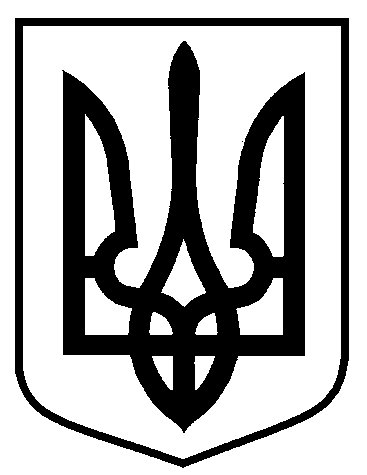 від  18.05.2021  № 326Про розміщення об’єктів з надання послуг у сфері розваг (атракціони) ФОП Малюк Оксани Володимирівни за адресою: місто Суми, Театральна площа, біля будинку №1